dotyczy postępowania na Dostawę sprzętu informatycznego oraz urządzeń drukujących, nr postępowania: 19/L/22Wyjaśnienie i zmiana treści SWZ:W związku z pytaniami, które wpłynęły w w/w postępowaniu Zamawiający na podstawie art. 135 ust. 2 ustawy Prawo zamówień publicznych (Dz. U. z 2021, poz. 1129 ze zm.) udziela następujących wyjaśnień oraz na podstawie art. 137 ust. 1 w/w ustawy dokonuje zmiany treści SWZ.Pytanie 1:Dotyczy zadania nr 3 – dostawa komputerów przenośnych – 32 szt. Zamawiający wymaga, aby zaoferowany produkt posiadał: Pamięć RAM: Min. 8 GB, taktowanie 3200 MHz. Ze względu na stosowanie różnych pamięci przez producentów, czy Zamawiający dopuści pamięci dedykowane do komputerów przenośnych typu DDR4 o częstotliwości z zakresu 2400-3200MHz?Odpowiedź:Zamawiający nie dopuszcza pamięci RAM taktowanych poniżej wartości 3200 MHz. Zapisy SWZ pozostają bez zmian.Pytanie 2:Dotyczy zadania nr 3 – dostawa komputerów przenośnych – 32 szt.Zamawiający wymaga, aby zaoferowany produkt posiadał: Multimedia: Zintegrowana karta dźwiękowa, wbudowane 2 głośniki stereo, wbudowany mikrofon, złącze audio, wbudowana kamera 1.0 Mpix, zaślepka kamery. Czy Zamawiający umożliwi zaoferowanie produktu który posiada wbudowaną kamerę 0.9 Mpix (wartość 1.0 stosowana jest tylko i wyłącznie zaokrąglenia wartości 0.9 i jest marketingowym hasłem) – wartość 0.9 Mpix wynika wprost z rozdzielczości HD 720p tj. 1280x780.Odpowiedź: Zamawiający dopuści urządzenia z wbudowaną kamerą o rozdzielczości HD 720p. Zgodnie                                       z obowiązującym standardem jest to wartość 0,92 Mpix (1280x720).Niniejsze pismo jest wiążące dla wszystkich Wykonawców. Treść wyjaśnień i zmian należy uwzględnić                  w składanej ofercie.UWAGA!!! W załączeniu wzór Wykazu spełniania parametrów technicznych dla zadania nr 3 uwzględniający wprowadzone zmiany.                                                                                                            Sławomir WilczewskiBiałystok, dnia 14 czerwca 2022 r.Białystok, dnia 14 czerwca 2022 r.Białystok, dnia 14 czerwca 2022 r.Białystok, dnia 14 czerwca 2022 r.Białystok, dnia 14 czerwca 2022 r. ZastępcaKomendanta Wojewódzkiego Policji w BiałymstokuFZ.2380.19.L.22.2022 ZastępcaKomendanta Wojewódzkiego Policji w BiałymstokuFZ.2380.19.L.22.2022 ZastępcaKomendanta Wojewódzkiego Policji w BiałymstokuFZ.2380.19.L.22.2022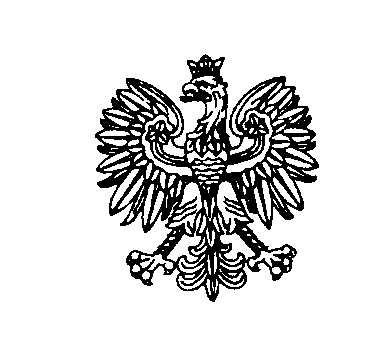 